「歌舞青春系列工作坊-課本音樂欣賞教學之創意發想研習」紀錄時間:105年7月25日(一)地點:台南市麻豆區培文國小講師: 吳貞儀老師主持人：林秋美校長紀錄:劉紫瑩內容:達克羅茲音樂節奏教學法:聞樂起舞跟我這樣做:  1.教師拍身體部位4拍,學生模仿→進階師創作節奏,學生模仿。  2.卡農式的模仿:由一人先開始,大家依序創作,第2位創作時大家模仿前一位的創作(可再進階的創作    -空間的或移動式的)二.小曲節奏感受:走動方式有重、輕、快、慢也有跳躍或馬跑……等。三.和聲、歌詞的感受:可用呼拉圈(自己的家)聽到終止式回到自己的家,聽到指定旋律做麻花捲動作,聽  到好朋友歌詞互相拍手……等。四.樂曲:1.海頓驚愕交響曲:重音與樂句的感受,可運用拍球動作。4拍子為1單位,配合腳步走動,大聲時用力拍,  小聲時身體蹲低輕拍。2.柴科夫斯基俄羅斯組曲:  (1)可分組,每組為一個樂段。組員設計2種動作,分為節奏強烈的和旋律式的2種。跟著音樂把動作    表現出來。  (2)運用氣球傘,聽到節奏強烈時重甩傘,聽到較柔旋律則繞著傘走。  (3)運用道具:殺蟲劑、氣球棒(蚊子翅膀或嘴)、蚊拍搭配音樂,較有戲劇效果的。3.天鵝湖:運用氣球上拋感受優雅音樂氣息。4.茉莉花:音樂樂句優雅的氣息。每人運用彩帶在樂句(7句話)結束時做靜止的動作,彩帶可做動作:結  花、開花、拋、丟、拉…..等。可7人為一組,依序表演樂句至曲子結束,可看到全曲靜止時呈現出音  樂優美的畫面。五.音畫:「樂曲蝸牛與黃麗鳥」:感受樂句為一筆(不可中斷) ,再搭配歌詞情境畫出全曲。六.欣賞吳貞儀老師學生教學成果: 吳貞儀老師說:「學生並不是要求整齊,而是自發性地的感受。」簽到表》(必要，請勿刪)《成果照片》簽到表簽退表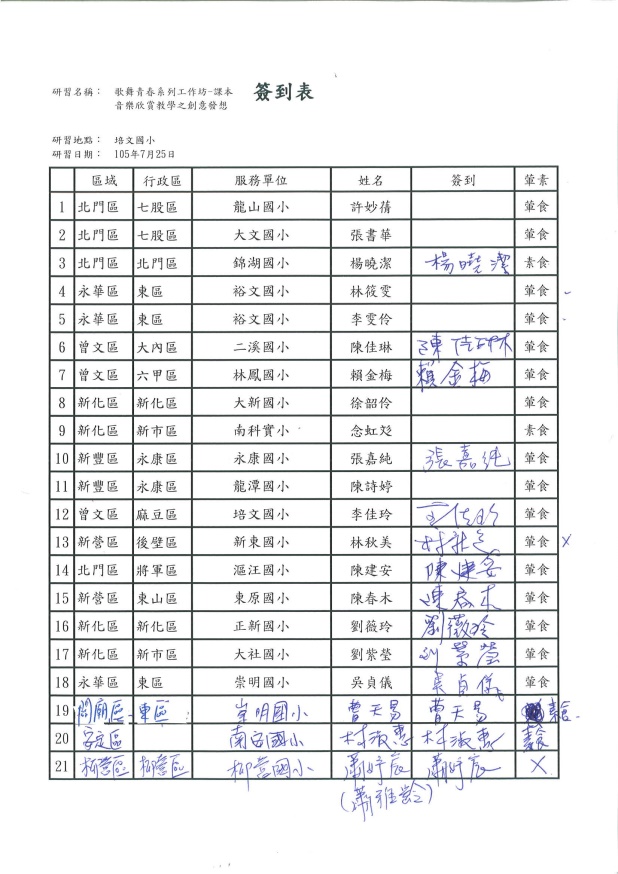 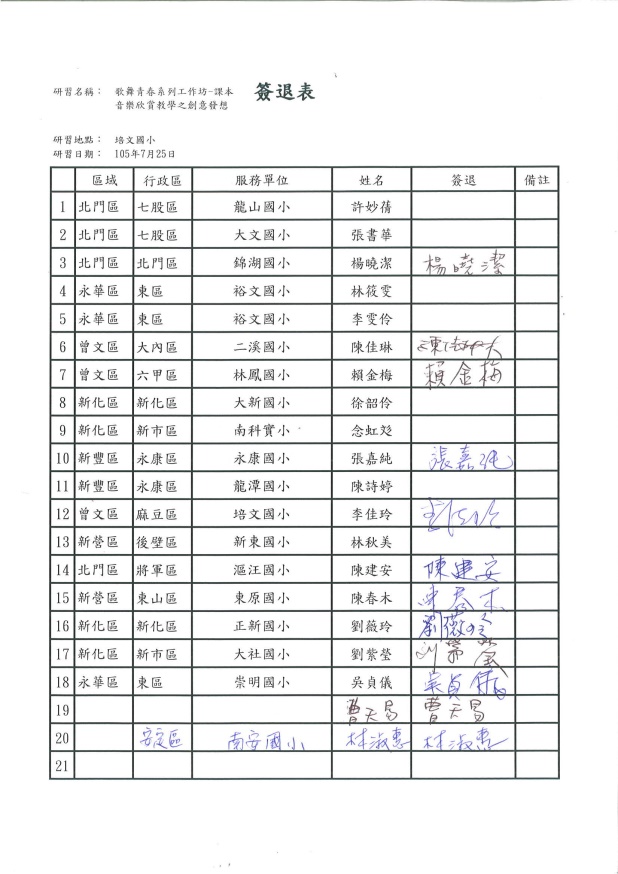 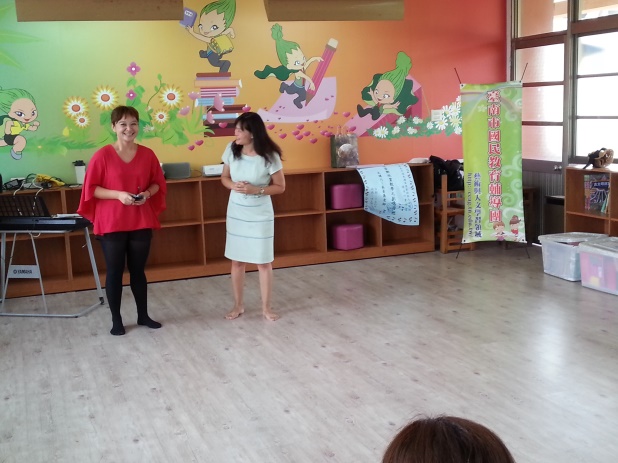 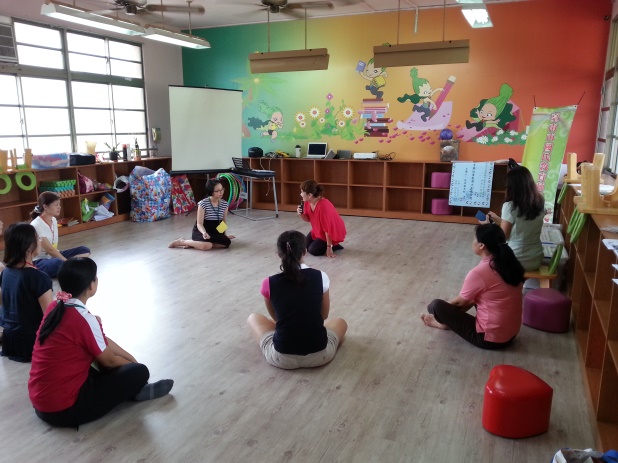 秋美校長開場教學法說明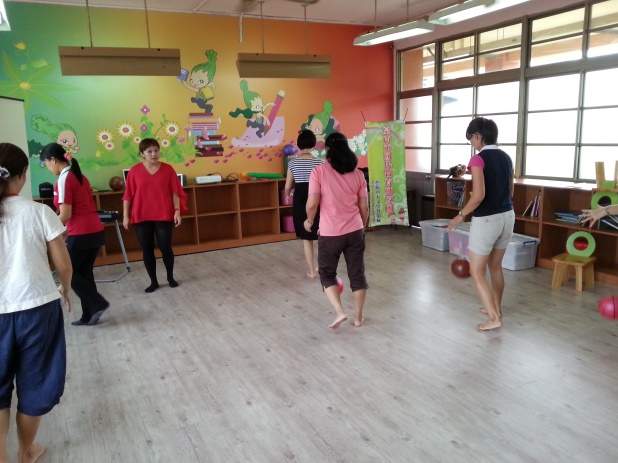 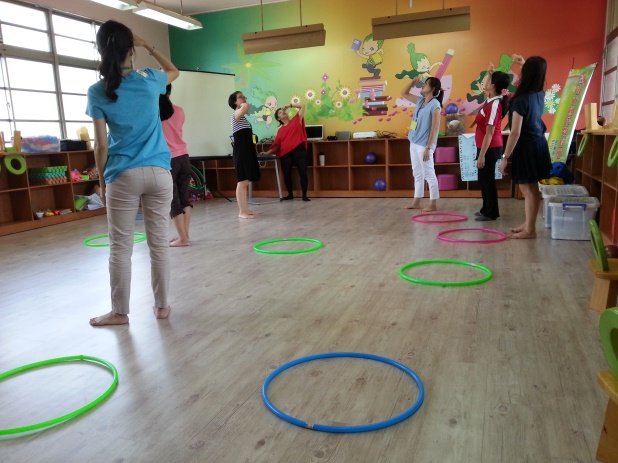 運用拍球配合教學運用器材配合教學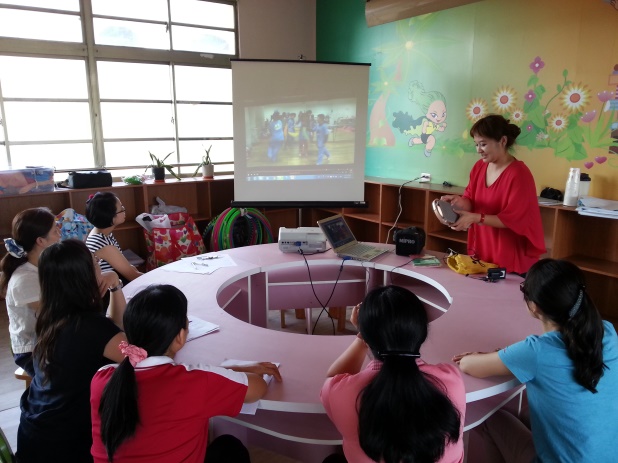 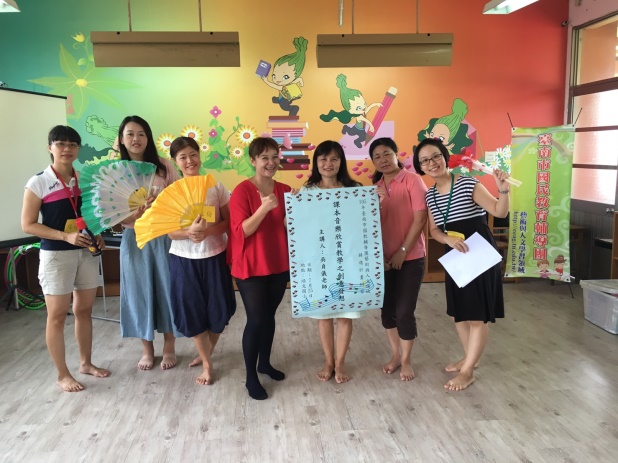 教學案例影片說明大合照